Олимпиадные задания 8 класс.Диаметр вала  плунжерного насоса необходимо измерить с точностью до 0,05 мм. Укажите измерительные   инструменты,   которыми   можно   произвести  измерение.Каким   инструментом   и  как  можно  измерить  с точностью 0,1  мм глубину уступа на дне отверстия в детали, изображенной на рис. 1?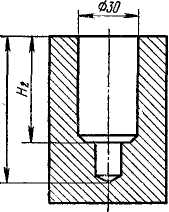                                                                        Рис. 1На рис. 2 показана схема ступенчатой передачи настольного сверлильного станка. Ведущий шкив 1 вращается со скоростью 2800 оборотов в минуту. С какими скоростями может вращаться шпиндель станка?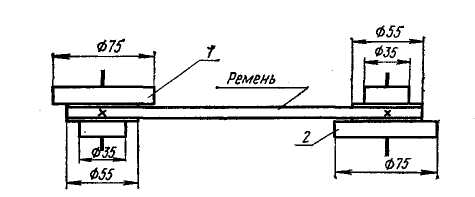                                                                Рис. 2При   обработке   стальной   детали   на   токарном станке отделяемая стружка  приобретает синий цвет. О  чем  это  свидетельствует?  Как  такой  режим  обработки отразится на качестве детали?5.Почему в системе водяного охлаждения двигателей  внутреннего  сгорания  через  некоторое  время появляется накипь? Как ее устранить?6..Из какого материала можно изготовить шестерни, которые работали бы бесшумно?7.Предложите   наилучший   способ   получения     в молоточке окна для ручки.8.Обычно  ширина  долота  должна  быть    равной ширине гнезда. Но это не всегда возможно. Укажите   последовательность   приемов   долбления     в   том случае,  когда  ширина  долота  меньше,  чем  ширина гнезда.9.Подберите породу древесины, из которой целесообразно изготавливать ручки для молотков и напильников. Объясните свой выбор.10. Какой     из     представленных     рисунков     болта (рис.  3)   является    техническим  рисунком?    Ответ  обоснуйте.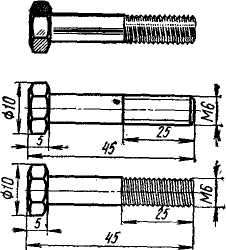                                                                                   Рис.311. Изобразите «вид сверху» головки винтов, показанных на рис. 4. (Диаметр головок и глубина прорезей одинаковые.) В какой из прорезей будет лучше удерживаться отвертка при завинчивании и отвинчивании?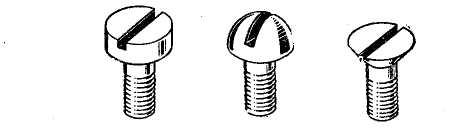                                                                                         Рис.4.12. На рис.  5 изображена ременная передача. Нарисуйте ремённую передачу и укажите, какой шкив является ведущим..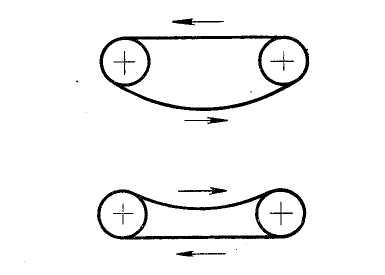 Рис.513. Для поддержки груза достаточно... Ответ обоснуйте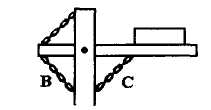 Цепи А.     2. Цепи В.     3. Цепи С.                                                                                                                                             А14.Быстрее вращается шестерня... Ответ обоснуйте1.А       2.В.       3.С                                                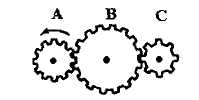 